                      Р Е П У Б Л И К А    Б Ъ Л ГА Р И Я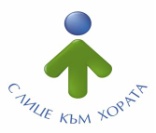 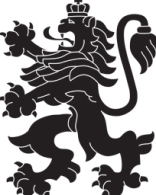                             МИНИСТЕРСТВО  НА  ЗДРАВЕОПАЗВАНЕТО                          РЕГИОНАЛНА  ЗДРАВНА  ИНСПЕКЦИЯ – ВРАЦАгр. Враца 3000      ул. „Черни Дрин” № 2	  тел/факс: 092/ 66 50 61     тел: 092/62 63 77    e-mail: rzi@rzi-vratsa.com   21. (883) ИЗДАВАНЕ НА СТАНОВИЩЕ  ЗА КЛАСИФИКАЦИЯ  НА ОТПАДЪЦИТЕ  ОТ ПОДГРУПА 18 01 Наименование на административната услуга - Издаване на Становище от регионалната здравна инспекция (РЗИ) за класификацията на отпадъците от подгрупа 18 01.IІ. Правно основание :Закон за управление на отпадъците – ЗУО ( Обн., ДВ, бр. 53 от 13.07.2012 г., в сила от 13.07.2012 г., последно изм. и доп. ДВ. бр.25 от 26 Март 2019г., изм. и доп. ДВ. бр.56 от 16 Юли 2019г., доп. ДВ. бр.81 от 15 Октомври 2019г.).Наредба № 2/23.07.2014г. за класификация на отпадъците(Обн. ДВ. бр.66 от 8 Август 2014г., изм. и доп. ДВ. бр.32 от 21 Април 2017г., изм. ДВ. бр.46 от 1 Юни 2018г., изм. и доп. ДВ. бр.86 от 6 Октомври 2020г.), изисквания на чл.8, ал.1, 3 и 4 от нея.Тарифата за таксите, които се събират от органите на държавния здравен контрол  и националните центрове по проблемите на общественото здраве по Закона за здравето (ПМС № 242 от 2007г., изм. и доп. ДВ. бр.100 от 24 Ноември 2020г.).РЗИ- Враца осигурява предоставяне на услугата като вътрешна административна услуга, при поискване от РИОСВ – Враца,  по служебен път.IІІ. ХарактеристикаЦел – издаването на Становище за класификация на отпадъците е с цел осигуряване  екологосъобразното им управление в съответствие със Закона за управление на отпадъците (ЗУО) и подзаконовите нормативни актове по прилагането му и в съотвестстие с изпълнение изискването чл.8, ал.1, 3 и 4 от № 2 / 23.07.2014г. за класификация на отпадъците.Предмет – оценка на съответствието по класификация на отпадъци от хуманната медицина  по видове и свойства, чрез избора на шестцифрен код, посочен в списъка на отпадъците по приложение № 1 от Наредба № 2 / 23.07.2014г. за класификация на отпадъците. ІV. Процедура по извършване на административната услуга.       Компетентни органи – Дирекция  „Надзор на заразните болести”, отдел „ПЕК”       Заявител: ЛЗ по чл. 8, 9 и 10 от ЗЛЗ и здравните заведения по чл.21 от Закона за здравето; Необходими документи и Нормативно установени изисквания  (чл.8.,ал.1 от Наредбата):В 3-дневен срок след постъпване на документи за класификацията на отпадъците от подгрупа 18 01 директорът на РИОСВ изпраща документите по чл. 7, ал. 1, т. 1 - 3 от Наредба № 2 / 23.07.2014г. за класификация на отпадъците  за Становище до регионалната здравна инспекция (РЗИ), на чиято територия се образува отпадъкът.Вътрешен ход на процедурата:Дирекция АПФСО (Главен секретар на РЗИ-Враца) разпределят пристигналата по междуведомствената ел. система за документооборот документация от РИОСВ към Дирекция „Надзор на заразните болести”, отдел „ПЕК” . Главен инспектор от същата Дирекция след получаване на преписката проверява приложените документи и изготвя Становище. Същото се предоставя по обратният ред до РИОСВ след подписването му от Директор на РЗИ-Враца.Срок за издаване на становище: 14 дни (чл.8,ал.4 от Наредбата)                                           Такси: За Становище -  43 лв., съгласно чл.28 от Тарифата за таксите, които се събират от органите на държавния здравен контрол  и националните центрове по проблемите на общественото здраве по Закона за здравето (ПМС № 242 от 2007г., изм. и доп. ДВ. бр.100 от 24 Ноември 2020г.);За издаване на Препис се заплащат  - 6.00 лв. съгласно чл.35 от същата Тарифа.             Заплащането се извършва  по банков път: Доставчик РЗИ гр. Врацаул. ,,Черни дрин“ 2ИН по ЗДДС:ИНДЕНТ. НОМ. 176031444IBAN                                                        BICBG05 UBBS 80023110740310                UBBSBGSFОББ АД гр. ВРАЦАРезултат от процедурата: Издаването на Становище за класификация на отпадъците дава право за предприемане на всички необходими последващи действия по реда на Наредба № 2 от 23.07.2014г. за класификация на отпадъците от РИОСВ, съгласно чл.7 от  нея. Срок за валидност на Становище за класификация на  отпадъци - издава се за неопределен срок, като притежателят на отпадъци е длъжен да подаде в РИОСВ документи за издаване на ново становище за класификация на отпадъците при промяна в състава и свойствата на отпадъка.V. Образци и бланки: Няма. 